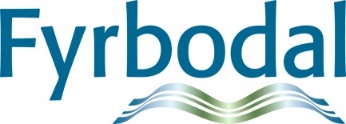 Minnesanteckningar Nätverk BIM 2022-06-03Närvarande: Anders Thorild och Johanna Ludvigsen (Färgelanda), Alexandra Nicander (Lysekil), Ida Strandberg (Lysekil), Jennie Vinterskrud (Vänersborg), Madeleine Andersson (Åmål), Marianne Pettersson m.fl (Bengtsfors), Viktoria Nordholm (Tanum), Lars Nilsson (Sotenäs), Jessica Nord (Lilla Edet), Joanna Gustavsson (Uddevalla), Marika Rosenbaum (Dals-Ed), Evelina Ljunggren och Helen Johansson (Trollhättan), Camilla Andreasson Berg (Lysekil), Isabell Hasselberg (Munkedal), Ann-Catrin Vidskog (Uddevalla), Christina Gustavsson (Dals Ed), Lena Emilsson (Trollhättan), Maria Thelen (Uddevalla), Filippa Ristorp (Trollhättan).Några kommuner var fler i rummet och uppkopplade under nätverksträffen.Ny Nätverksledare: Nätverksledare Helene Svantesson presenterar sig.Minnesanteckningar enligt punkter på dagordningen:Incheckning/presentationsrunda.Minnesanteckningar från förra nätverksmötet. Lena och Maria gör en kort resumé.Dagens inspiration: Filippa Ristorp, samordnare på Resurscentrum mot hedersrelaterat våld och förtryck (Barnahus Fyrbodal) berättar om verksamheten. Den PP-presentation som Filippa visar skickas ut till deltagare i BIM-nätverket. Erfarenhetsutbyte och frågor kring hedersförtryck tillsammans med Filippa Ristorp och deltagare i nätverket.Information från Barnahus Fyrbodal av Maria och Lena.Genomförda utbildningar och konferenser. STARK utbildning genomfördes i Mars, BIM utbildning genomfördes i april, konferensdag om hedersnorm i förskolan genomfördes i maj. Om någon vill gå STARK- utbildningen går det bra att mejla Lena eller Maria (eller någon annan på Barnahus Fyrbodal) så skickar de ut länken till utbildningen.Rättsliga samråd fortsätter som vanligt under hela sommaren.Maria och Lena påminner om att det finns möjlighet för familjebehandlare/behandlingssekreterare att ta upp ärenden i samråd. Det behöver inte vara socialsekreterare.Reviderat BIM- material: Hela materialet har fått en översyn. En ny del som är en sammanfattning kring de olika delarna i BIM. Det nya reviderade materialet skickas ut till alla deltagare i nätverket av nätverksledare. Dela gärna med kollegor. Maria och Lena vill gärna att användare av BIM- materialet ger reflektioner och kommer med input på nästa nätverksträff.Läget i kommunerna kring BIM arbetet:Åmål berättar om en trög BIM start men att de nu kommit i gång. Har haft sex ärenden hittills. Beskriver att ärende där utfallet var mycket lyckat och där det fanns hög mottaglighet hos familjen.Bengtsfors berättar att de har två BIM ärenden.  Varierande mottaglighet. Uppskattar samarbetet/samverkan med Barnahus. Familjebehandlare använder BIM- materialet i andra ärenden. Färgelanda berättar att de har ett BIM-ärende i gång (inte helt renodlat BIM).Sotenäs avslutar ett BIM och inget nytt på gång för tillfället. Det kommer bli ny personal som ansvarar för BIM-insatserna framöver. (nyrekryteringar)Tanum har inget pågående BIM i nuläget. Bra och användbart material som går att använda i andra ärenden.Lysekil har ett inarbetat ”BIM-tänk” i organisationen. Flera BIM uppdrag i gång. BIM materialet är mycket användbart. Ibland övergår BIM- insats till familjebehandlings insats efter det att BIM avslutats.Munkedal berättar att de inte har några pågående BIM uppdrag för tillfället. Har en framarbetad BIM rutin som används. Familjebehandlare är med på första tillfället tillsammans med socialsekreterare, på till exempel skolan och träffar barnet tidigt i processen.Uddevalla har ett par BIM insatser pågående. Det har varit en ökning under våren så det är nya på gång. Högt tryck på inkomna anmälningar. Sommaruppehåll med att erbjuda BIM- insats till familjer.Vänersborg berättar att de har några få BIM i gång. Nyanställda familjebehandlare är på plats som har eller skall utbildas i metoden. Trollhättan berättar att de har några BIM i gång. Berättar att det varit några BIM-insatser som avbrutits på grund av ändrade omständigheter. Upplever att det ibland kan vara svårt kring samverkan med andra när BIM-insats skall startas upp.Dals Ed berättar att de inte har något pågående BIM just nu. Bra material som går att använda i andra ärenden.Diskussionsfrågor/dilemman:Nätverket diskuterar och har erfarenhetsutbyte kring uppstarten av ett BIM-ärende. Det är viktigt med ett tätt samarbete och god kommunikation mellan familjebehandlare/behandlingssekreterare och socialsekreterare. Även viktigt att det första inbokade mötet med socialsekreterare och familjen inte dröjer för länge. I ett eventuellt ”glapp” kan det bli många frågor och en oförutsägbarhet för barn och föräldrar som påverkar insatsen. Viktigt med tydlig information på förmötet kring roller och bokade tider. Nätverket diskuterar och har erfarenhetsutbyte kring dilemmat när det framkommer olika ”bilder” kring händelsen från barnet respektive förälder. Hur gör vi, hur kan vi göra när detta inträffar? Vidare diskussion kring hur vi professionella kan mötas i dialog kring dessa olika ”bilder”. En tanke som framkommer är att det kan vara ett stöd och en hjälp att gå tillbaka till våldsdefinitionen och föra dialog utifrån den.Nästa nätverksträff: 30/9 – 2022 klockan 9.00-12.00. Via teams.Glöm inte att skicka in dina frågor/dilemman innan så kommer de med på dagordningen. Ta med reflektioner, feedback och frågor kring det reviderade materialet till denna nätverksträff. // antecknat av Helene Svantesson, nätverksledare FOU- fyrbodal.